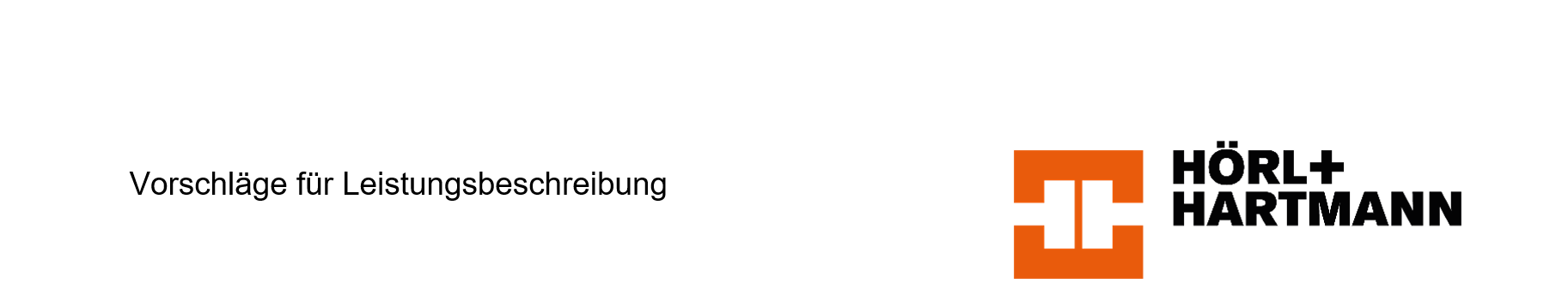 Ziegplatten 0,8/12 nach DIN EN 1996Einschaliges Ziegelmauerwerk d = 80 mm für nichttragende Innenwände PositionTextMengeEinheitspreisGesamtpreisZiegelmauerwerk, einschaligfür nichttragende InnenwändeZiegelplatten 0,8/12Wanddicke d = 80 mmPorosierung der Ziegel mit Sägemehl aus unbehandeltem Fichtenholz.Herstellen von Mauerwerk lot- und fluchtgerecht in allen Geschossen aus Ziegelplatten 0,8/12 nach DIN EN 1996. Die Ziegel sind entsprechend der Leistungsbeschreibungmit MG IIa, entsprechend DIN EN 1996 zu vermauern.Mauerwerk, vermörtelte Stoßfuge, Normalmörtel MG IIaRohdichteklasse  0,8 kg/dm3Druckfestigkeitsklasse  12Rechenwert der Wärmeleitzahl  λR = 0,50 W/(mK)
Charakteristische Mauerwerksdruckfestigkeit fk = 5,0 MN/m²Grundwert der zulässigen Druckspannung σ0 = 1,6 MN/m2Hersteller:Hörl & Hartmann Ziegeltechnik GmbH & Co. KGPellheimer Straße 1785221 DachauTel: 08131-555-0Fax: 08131-555-1299Angeb. Fabrikat: .............................................................Hlz Zahnziegel 0,8/12d = 80 mm; SF (497/80/238 mm).................... m2................................................